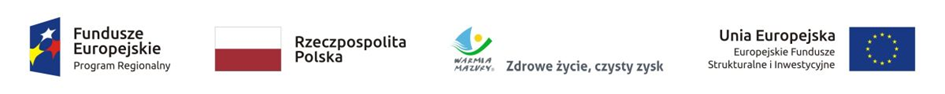 Załącznik nr 2 do SIWZPostępowanie nr 41/2019/PN/DZP_____________________________(pieczęć adresowa firmy Wykonawcy)OFERTADane Wykonawcy:Nazwa:		Adres:		Numer telefonu: ……………………………….. nr faksu: …………………………………… E-mail:		NIP: ……………………………………… REGON: …………………………………………Ja niżej podpisany, działając w imieniu i na rzecz ……............................................................. ..................................................................................................................................................w odpowiedzi na ogłoszenie o przetargu nieograniczonym pn. Dostawa wraz ze szkoleniem i  instalacją fabrycznie nowego lasera opartego na suprcontinuum z zabezpieczeniem antywibracyjnym wraz z akcesoriami do spektrofluorymetru FluoTime 200 do Laboratorium Biofizycznych Właściwości Żywności Wydziału Nauki o Żywności Uniwersytetu Warmińsko-Mazurskiego w Olsztynie w ramach projektu nr RPWM.01.01.00-28-0002/17-00 pt. „Innowacyjność technologii żywności wysokiej jakości” Działanie 1.1 Nowoczesna infrastruktura badawcza publicznych jednostek naukowych - współfinansowanego ze środków Unii Europejskiej RPO WiM 2014-2020 oświadczam, że oferujemy wykonanie przedmiotu zamówienia, zgodnie z wymaganiami zawartymi w SIWZ :Cena ofertowa brutto z VAT …………….…....zł.  (cena oferty zgodnie z Załącznikiem nr 1 do SIWZ)Udzielimy …… miesięcznej gwarancji na podzespoły elektroniczne (wymagany minimalny okres gwarancji na podzespoły elektroniczne wynosi 12 m-cy).Warunki serwisu:czas reakcji serwisu od zgłoszenia do podjęcia naprawy wynoszący maksymalnie 48 godzin roboczych w dni robocze od poniedziałku do piątku z wyłączeniem dni ustawowo wolnych pracy oraz czas napraw gwarancyjnych oraz przeglądów technicznych wynoszący maksymalnie 3 dni robocze z wyłączeniem dni ustawowo wolnych od pracy*);czas reakcji serwisu od zgłoszenia do podjęcia naprawy wynoszący maksymalnie 72 godziny robocze w dni robocze od poniedziałku do piątku z wyłączeniem dni ustawowo wolnych pracy oraz czas napraw gwarancyjnych oraz przeglądów technicznych wynoszący maksymalnie 5 dni roboczych z wyłączeniem dni ustawowo wolnych od pracy*).Powierzone nam zamówienie stanowiące przedmiot zamówienia wykonamy w terminie ........ dni kalendarzowych od dnia podpisania umowy.Szkolenie:wstępne szkolenie w dniu instalacji (wymagane).dodatkowe szkolenie w terminie do 30 dni kalendarzowych od dnia instalacji*).Wsparcie użytkownikaOferujemy następujący rodzaj wsparcia użytkownika sprzętu:- wsparcie telefoniczne*).  - wsparcie za pomocą komunikatora elektronicznego, np. Skype*). Ponadto oświadczamy, że:Jesteśmy związani niniejszą ofertą na okres 60 dni od upływu terminu składania ofert.Zapoznaliśmy się z istotnymi postanowieniami umowy i zobowiązujemy się, w przypadku wyboru naszej oferty, do zawarcia umowy na zawartych tam warunkach w miejscu i terminie wyznaczonym przez Zamawiającego.Przedmiot zamówienia zrealizujemy siłami własnymi*)/z pomocą podwykonawców*), którym powierzymy do wykonania:a/	………………………………………........................................................................... Oświadczam, że wypełniłem obowiązki informacyjne przewidziane w art. 13 lub art. 14 RODO1) wobec osób fizycznych, od których dane osobowe bezpośrednio lub pośrednio pozyskałem w celu ubiegania się o udzielenie zamówienia publicznego w niniejszym postępowaniu.1) 1) W przypadku gdy wykonawca nie przekazuje danych osobowych innych niż bezpośrednio jego dotyczących lub zachodzi wyłączenie stosowania obowiązku informacyjnego, stosownie do art. 13 ust. 4 lub art. 14 ust. 5 RODO treści oświadczenia wykonawca nie składa (usunięcie treści oświadczenia np. przez jego wykreślenie).Zgodnie z art. 91 ust. 3a ustawy Pzp wybór naszej oferty w postępowaniu będzie*)/nie będzie*) prowadził do powstania u Zamawiającego obowiązku podatkowego. Nazwa banku i numer konta, na które ma zostać zwrócone wadium: …………………………….W rozumieniu przepisów art. 104 – 106 ustawy z dnia 02.07.2004 r. o swobodzie działalności gospodarczej (tekst jednolity Dz. U. z 2015 r., poz. 584 z późn. zm.) jesteśmy:a/	mikro przedsiębiorcą***) b/	małym przedsiębiorcą***) c/	średnim przedsiębiorcą***) d/	dużym przedsiębiorcą***) Osoba / osoby do kontaktów z Zamawiającym odpowiedzialne za wykonanie zobowiązań umowy: ………………tel. kontaktowy, faks:……………………………………. Załącznikami do niniejszego formularza stanowiącymi integralną część oferty są:…..................................................................................…..................................................................................…..................................................................................…..................................................................................………………………………………………………..………………………………………………………..………………………………………………………………………………………………………………………………………………………………………………………………………………………………………….Ofertę niniejszą wraz z załącznikami i dokumentami składamy na …… kolejno ponumerowanych stronach…..................., dnia ….................                                                             Kwalifikowany podpis elektroniczny__________________________________________	*) niepotrzebne skreślić**) W przypadku gdy wykonawca nie przekazuje danych osobowych innych niż bezpośrednio jego dotyczących lub zachodzi wyłączenie stosowania obowiązku informacyjnego, stosownie do art. 13 ust. 4 lub art. 14 ust. 5 RODO treści oświadczenia wykonawca nie składa (usunięcie treści oświadczenia np. przez jego wykreślenie).1) rozporządzenie Parlamentu Europejskiego i Rady (UE) 2016/679 z dnia 27 kwietnia 2016 r. w sprawie ochrony osób fizycznych w związku z przetwarzaniem danych osobowych i w sprawie swobodnego przepływu takich danych oraz uchylenia dyrektywy 95/46/WE (ogólne rozporządzenie o ochronie danych) (Dz. Urz. UE L 119 z 04.05.2016, str. 1).***) niepotrzebne skreślić